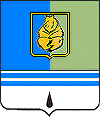 ПОСТАНОВЛЕНИЕАДМИНИСТРАЦИИ ГОРОДА КОГАЛЫМАХанты-Мансийского автономного округа – ЮгрыОт «_04_»_  марта  _ 2013 г.				                                 № 533О внесении измененийв постановление Администрациигорода Когалыма от 14.07.2010 №1531В соответствии с Федеральным законом от 19.06.2004 №54-ФЗ                  «О собраниях, митингах, демонстрациях, шествиях и пикетированиях», Законом Ханты-Мансийского автономного округа - Югры от 08.06.2009            №81-оз «О порядке подачи уведомления о проведении публичного мероприятия на территории Ханты-Мансийского автономного округа – Югры», Постановлением Правительства Ханты-Мансийского автономного округа - Югры от 21.09.2009 №253-п «Об уполномоченном исполнительном органе государственной власти Ханты-Мансийского автономного округа - Югры, в который подается уведомление о проведении публичного мероприятия», в целях обеспечения права граждан Российской Федерации на проведение публичных мероприятий на территории города Когалыма:1. В постановление Администрации города Когалыма от 14.07.2010 №1531 «Об утверждении Положения о порядке подачи, регистрации, рассмотрения и согласования уведомления о проведении публичного мероприятия на территории города Когалыма» (далее - постановление) внести следующие изменения:1.1. По тексту постановления слова «управление координации общественных связей Администрации города Когалыма» заменить словами «отдел координации общественных связей Администрации города Когалыма».1.2. Приложение 3 к постановлению от 14.07.2010 №1531 изложить в новой редакции согласно приложению к настоящему постановлению.2. Отделу координации общественных связей Администрации города Когалыма (А.А. Анищенко) направить в юридическое управление Администрации города Когалыма текст постановления и приложение к нему, его реквизиты, сведения об источнике официального опубликования в порядке и в сроки, предусмотренные распоряжением Администрации города Когалыма от 04.10.2011 №198-р «О мерах по формированию регистра муниципальных нормативных правовых актов Ханты-Мансийского автономного округа - Югры», для дальнейшего направления в Управление государственной регистрации нормативных правовых актов Аппарата Губернатора Ханты-Мансийского автономного округа - Югры.3. Опубликовать настоящее постановление и приложение к нему в официальном печатном издании и разместить на официальном сайте Администрации города Когалыма в сети Интернет (www.admkogalym.ru).4. Контроль за выполнением постановления возложить на заместителя Главы города Когалыма О.В. Мартынову.Глава города Когалыма						С.Ф.КакоткинСогласовано:зам. Главы города				О.В.Мартыновазам. Главы города				С.В.Подивиловначальник ЮУ					И.А.Леонтьеваначальника ОКОС				А.А.АнищенкоПодготовлено:спец. - эксперт ОКОС				И.С.ЛеоноваРазослать: О.В.Мартыновой,  С.В.Подивилову, Е.А.Оганесян, А.А.Анищенко, И.А.Леонтьевой, С.В.Пановой, И.С.Леоновой.Приложениек постановлению Администрациигорода Когалымаот 04.03.2013 №533СОСТАВКОМИССИИ ПО РАССМОТРЕНИЮ И СОГЛАСОВАНИЮ УВЕДОМЛЕНИЯ О ПРОВЕДЕНИИ ПУБЛИЧНОГО МЕРОПРИЯТИЯНА ТЕРРИТОРИИ ГОРОДА КОГАЛЫМА___________________________МартыноваОльга Валентиновна- заместитель Главы города Когалыма, председатель комиссии;ПодивиловСергей Викторович- заместитель Главы города Когалыма, заместитель председателя комиссии;ЛеоноваИрина Сергеевна- заведующая сектором по связям с общественностью отдела координации общественных связей Администрации города Когалыма, секретарь комиссии.Члены комиссии:Члены комиссии:АнищенкоАльфия Арифжановна- начальник отдела координации общественных связей Администрации города Когалыма;ЛеонтьеваИнна Александровна - начальник юридического управления  Администрации города Когалыма;ОганесянЕлена Александровна- начальник управления общего обеспечения деятельности Администрации города Когалыма.